Учреждение образования«Гродненский государственный медицинский университет»Кафедра физического воспитания и спорта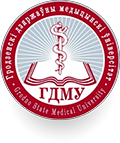 ИНФОРМАЦИОННОЕ ПИСЬМОМЕЖВУЗОВСКАЯ НАУЧНО-МЕТОДИЧЕСКАЯ КОНФЕРЕНЦИЯ СТУДЕНТОВ И МОЛОДЫХ УЧЕНЫХ
«ДВИГАТЕЛЬНАЯ КУЛЬТУРА СТУДЕНЧЕСКОЙ МОЛОДЕЖИ»Дата проведения: 18 апреля 2024 года.Место проведения: Гродненский государственный медицинский университет, г. Гродно, ул. Горького 80.Формы участия: очное/заочное.Рабочие языки конференции: русский, белорусский, английский.На конференции планируется обсуждение актуальных проблем формирования двигательной культуры студенческой молодежи. Основные направления работы конференции:1.	Психолого-педагогические и социальные аспекты формирования двигательной культуры студентов.2.	Двигательная активность студентов как основа здорового образа жизни. 3.	Актуальные координационные и кондиционные двигательные способности студентов в проекции будущих специалистов: методы их развития.4.	Физическое воспитание студентов с отклонениями в состоянии здоровья средствами двигательной культуры.По итогам конференции будет издан электронный сборник материалов. От одного автора (в том числе и в соавторстве) принимается не более 
2-х работ. Количество соавторов, предоставляемого материала, не должно превышать 3-х. Для участия в конференции необходимо до 16 марта 2024 года выслать на электронный адрес оргкомитета (fvis.grsmu@gmail.com) заявку на участие в конференции (форма прилагается), материалы работ и справку о проверке публикуемых материалов на оригинальность с пометкой в теме письма «Конференция 2024». В названии файлов следует указать фамилию первого автора и слово «заявка» (например, Иванов-заявка.doc), фамилию первого автора и слово «материалы» (например, Иванов-материалы.doc). фамилию первого автора и слово «оригинальность» (например, Иванов-оригинальность.pdf). Оригинальность предоставленного для публикации текста должна составлять не менее 50 %.Оргкомитет конференции оставляет за собой право отбирать материалы для опубликования. Материалы, не соответствующие научному уровню и тематике конференции, оформленные с нарушением требований и отправленные позже установленного срока, не рассматриваются и обратно не высылаются.Требования к оформлению материаловОбъём статьи – 2-5 страниц формата А 4, все поля – 2,0 см. Формат текста – Miсrosoft Word, шрифт – Times New Roman 14 пт, межстрочный интервал – одинарный, выравнивание по ширине, отступ первой строки абзаца – 1,25 см, без переносов. Таблицы размещаются в тексте после первой ссылки. Номер и наименование таблицы располагается над таблицей слева, без абзацного отступа. Разрешается оформление таблиц размером шрифта 12 пт. Рисунки, графики, схемы включаются в текст после первой ссылки, они должны иметь порядковый номер и название. Таблицы и рисунки не должны выходить за пределы печатного поля. Список литературы, оформленный в алфавитном порядке согласно требованиям ВАК, прилагается в конце статьи (не более 5 источников). На все источники литературы должны быть ссылки по тексту статьи в квадратных скобках (Пример: [1, с. 25; 2; 3, с.156]). Структура материаловНазвание работы печатается прописными буквами с выравниваем по центру (ЖИРНЫМ ШРИФТОМ) без условных сокращений, переноса слов и точки в конце.2.	Ниже под названием жирным курсивом указывают фамилии и инициалы авторов.3.	 На следующей строке фамилию и инициалы научного руководителя, ученую степень и ученое звание.4.	На следующей строке курсивом полное наименование вуза, город, страна.5.	Основной текст следует печатать с выравниваем по ширине, отступив один интервал. В содержании работы (жирным шрифтом) должны быть отражены следующие разделы:введение;цель;материалы и методы исследования;результаты исследования;выводы;литература.Сокращения слов, терминов, названий (кроме общепринятых) не допускаются. Аббревиатура расшифровывается после первого появления в тексте и остается неизменной на протяжении всей статьи.ОРГКОМИТЕТ:Снежицкий Павел Владимирович – председатель;Григоревич Виктор Владимирович – заместитель председателя;Кандаракова Надежда Андреевна – технический секретарь.Адрес оргкомитета – 230023, г. Гродно, ул. Виленская, 19.Телефоны: +375 152 62 16 00; +375 33 685 47 21Электронный адрес - fvis.grsmu@gmail.comОбразец оформления материаловДВИГАТЕЛЬНАЯ АКТИВНОСТЬ СТУДЕНТА В РЕЖИМЕ УЧЕБЫ И ОТДЫХАИванов А.Б., Петрова В.А.Научный руководитель – Сергеев А.А., к.м.н., доцентГродненский государственный медицинский университет, Гродно, Беларусь Введение. Двигательная активность является …Цель исследования. Изучить влияние … Материалы и методы. В исследовании использованы … Результаты исследования. Объем двигательной активности студентов…Таблица 1 – НазваниеТекст… … … ссылка на источник [1, с. 25]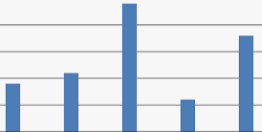 Рисунок 1 – НазваниеТекст… … … ссылка на источник [2; 3, с.156]Выводы. В исследовании установлено…Список литературы:1.	Азаренкова, Н. Р. Двигательная активность как необходимость для студентов / Н. Р. Азаренкова // Молодой ученый. – 2020. – № 20 (310). – С. 480-481.ЗАЯВКА
на участие в межвузовской
научно-методической конференции студентов и молодых ученых
«ДВИГАТЕЛЬНАЯ КУЛЬТУРА СТУДЕНЧЕСКОЙ МОЛОДЕЖИ»1. Название доклада (публикации)2. ФИО первого автора (полностью) 3. ФИО соавторов (полностью) (не более 2-х)4. Место учебы (работы) (полное название учреждения образования, организации)5. E-mail6. Номер телефона7. Форма участия (доклад+публикация, только публикация)8. ФИО научного руководителя (полностью)9. Должность, ученая степень, ученое звание научного руководителя